اخذ عزیزحضرت بهاءاللهاصلی فارسی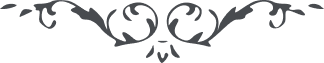 من آثار حضرت بهاءالله - مائده آسمانی، جلد 8 صفحه 20مطلب بیست ویکم _ اخذ عزیزقوله تعالی : " ان انظر ثم اذکر اذ اخذنا العزیز بقوة من عندنا و قدرة من لدنا ان ربک لهو القوی القدیر انه استکبر علی الله و ورد علیه من حزبه ما ناح به اهل الفردوس الاعلی و اهل هذا المقام الکریم قد امطرنا علیه من سمآء العدل سهام البلاء و ساء مطر المنذرین قد ظهر فی هذا الظهور ما لا ظهر من قبل یشهد بذلک کل منصف خبیر ".